LA CIENCIA DE LA DETECCIÓN DEL ENGAÑOMétodos forenses para la evaluación de la credibilidad de las declaraciones a través de los indicios verbales y no verbales de la mentira. En esta capacitación se presentará el modelo teórico-práctico que combina el análisis de la comunicación no verbal y del discurso verbal, en el que se basan los entrenamientos curriculares para la detección del engaño  que los miembros de la CIA y el FBI reciben en la academia de Quantico. También es utilizado por los organismos europeos de seguridad interna y externa. Organizado por la AFFUN, este curso constituye la primera oferta académica en nuestro país que ha sido diseñada específicamente para brindar una nueva herramienta que ayude en sus tareas a fiscales y personal de fiscalías. También está abierto a la participación de jueces, defensores y peritos. Se otorgará certificado expedido por la AFFUN. El curso será dictado por el Dr. Sergio Rulicki, principal autoridad latinoamericana en la materia (ver CV).DURACIÓN Y COSTOEl curso tendrá una duración de 48 horas, divididas en 16 clases de 3 horas cada una. Inicio: Lunes 19 de marzo. Finalización: Lunes 2 de julio. Costo: $ 12.000.- CONTENIDOSDefiniciones conceptuales y principales líneas de investigación científica en detección del engaño. Principios fundamentales para la realización de entrevistas, interrogatorios y generación de registros, que sean científicamente aptos como recursos para la evaluación de la credibilidad. Patrones gestuales, posturales y paralingüísticos asociados con los intentos de engaño. Patrones para la obtención de indicios de engaño y veracidad a través del análisis del discurso verbal.Análisis de casos: Práctica de la detección de indicios de engaño en el comportamiento verbal y no verbal. Utilización del checklist para la evaluación de la credibilidad de las declaraciones. METODOLOGÍALas clases estarán estructuradas sobre la base de la aplicación al análisis de casos de la herramienta desarrollada por la cátedra para la evaluación de la credibilidad de las declaraciones: Checklist para la Detección de Indicios Verbales y No Verbales del Engaño. Este instrumento es el resultado de la síntesis de los enfoques sobre la expresión facial de las emociones y la detección del engaño a través de filtraciones microgestuales desarrollado por el Dr. Paul Ekman, máxima autoridad mundial en este campo, y al estado del conocimiento actualizado por el Dr. Stephen Porter, de la Universidad de British Columbia, y por el Dr. Aldert Vrij, de la Universidad de Portsmouth, ambos considerados como las máximas autoridades mundiales en el seguimiento del estado del conocimiento y principales generadores de nuevas investigaciones y enfoques. Para el análisis de los contenidos verbales de las declaraciones para el descubrimiento de indicios de engaño se tomará como fundamento la obra Mark MacClish, marshall norteamericano que sistematizó los principios de la metodología conocida como “Statement Analysis”.  Para los métodos de entrevista e interrogatorio que combinan los enfoques verbales y no verbales, se utilizará la obra de criminólogos como el Mg. Stan Walters, entre otros.En cada clase se llevará a cabo la práctica de la aplicación de la mencionada herramienta ejemplificación al análisis de casos, se ofrecerá material científico de lectura. La dinámica se divide en dos partes: en la primera se dictará la teoría correspondiente al campo bajo estudio, y en la segunda se realizará un taller para el análisis de casos provistos por al cátedra, en el cual los participantes también podrán proponer la utilización de casos propios. El eje de este taller es el aprendizaje de la aplicación y desarrollo ulterior de los instrumentos utilizados y el descubrimiento de conocimientos originales sobre la base de la experiencia propia.Dr. Sergio Rulicki 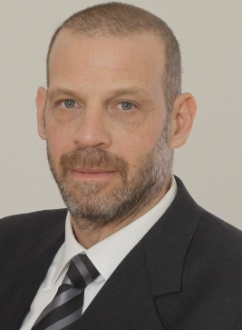 Doctor en Ciencias de la Comunicación Social, Universidad Austral. Licenciado en Ciencias Antropológicas, UBA. Director de la Diplomatura en CNV y Detección del Engaño, Universidad Austral; y Universidad San Sebastián (Chile). Titular de la materia Antropología Cultural, Maestría en Gestión de la Comunicación en las Organizaciones. Escuela de Posgrados en Comunicación, Universidad Austral.Certificación Expert Level en percepción e interpretación de microexpresiones y expresiones sutiles del rostro (eMETT 3.0 / eSETT 3.0), PAUL EKMAN GROUP. Docente del Curso de Formación de Especialistas en Evaluación de Testimonios, Entrevistas e Interrogatorios de la Oficina Regional para América del Sur de INTERPOL. Endorser científico del lanzamiento regional de la serie de TV “Lie to me” para Fox Latin American Channels. Expositor en Congresos (2017): XXII Congreso Latinoamericano de Auditores Internos, XXX Jornadas de los Ministerios Públicos de la RA .Coaching, capacitaciones y conferencias para: Google, Dupont, Dow, Basf, Pluspetrol, Pan American Energy, Shell, Gas Natural Fenosa, Pfizer, Investi/Roemmers, CAEMe, Biogénesis Bagó, Farmanet, L’Oréal, British American Tobacco, Petrobras, Metrogas, Level 3, Linde, Staples, Piero, BGH, Fecovita, Cablevisión, Thomson Reuters, Car One, Garbarino, GCBA, GPBA, Min. de Justicia de la Nación, Min. de Agroindustria de la Nación, Min. de Salud de la Pcia. de Córdoba, Incucai, Alexander Flemming, Inst. de Auditores Internos de Argentina, Banco Central de la RA, Banco Provincia, Banco Hipotecario, Banco de la Pcia. de Neuquén, Movimiento Popular Neuquino, Rotary, BBDO, Wunderman, Telmex, Universal Assistance, Directv, Sab-Miller (Panamá, El Salvador), Movistar (Panamá, El Salvador), Royal Radisson (Colombia), ICE (Costa Rica), Standard & Poor’s (México), Novartis (España), + Autor de los libros: 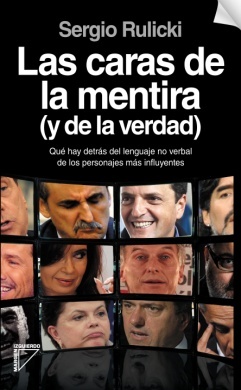 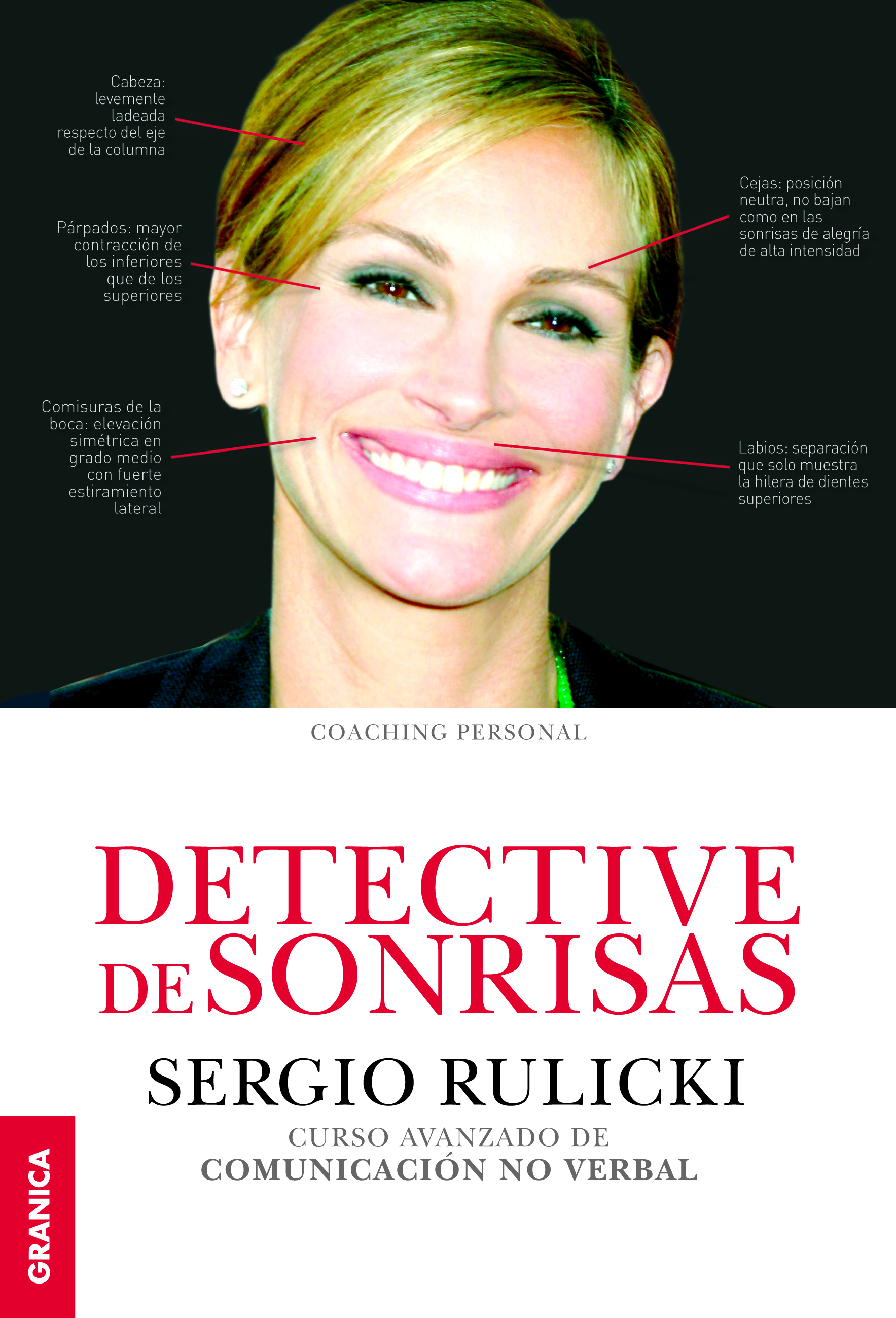 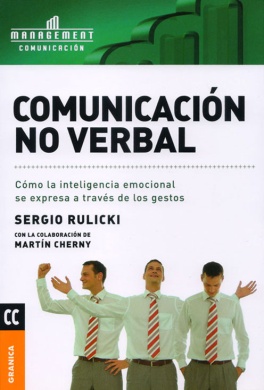 